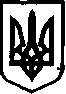 УКРАЇНАНОВООДЕСЬКА МІСЬКА РАДАМИКОЛАЇВСЬКОГО РАЙОНУ МИКОЛАЇВСЬКОЇ ОБЛАСТІРІШЕННЯ
Від 26 лютого 2021 року	      м. Нова Одеса					№ 16VІ сесія восьмого скликанняПро надання дозволу на укладення договору безкоштовного користування частиною приміщень (службові кабінети),що за адресою: м. Нова Одеса, вул. Центральна, 202Керуючись ст. 26, 60 Закону України «Про місцеве самоврядування в Україні», розглянувши клопотання Миколаївської районної державної адміністрації та Костянтинівської сільської ради стосовно надання в безкоштовне користування частини приміщень (службові кабінети), що за адресою: м. Нова Одеса, вул. Центральна, 202, з метою розміщення працівників райдержадміністрації і фінансового відділу Костянтинівської сільської ради, враховуючи рекомендації постійних комісійміської ради, міська рада ВИРІШИЛА:1. Передати в безоплатне користування частину приміщень (службові кабінети), що за адресою: м. Нова Одеса, вул. Центральна, 202:1.1. Миколаївській районній державній адміністрації для розміщення працівників: кабінети №№ 101, 102, 103, 104, 105, 106, 115, 116, 117 загальною площею 118,9 кв.м.1.2. Костянтинівській сільській раді для розміщення працівників фінансового відділу сільської ради: кабінети №№ 111, 112, 113, 114 загальною площею 61,1 кв.м.2. Доручити міському голові О.Полякову укласти договір безкоштовного користування частиною приміщень (службові кабінети) терміном на 1 рік з Миколаївською райдержадміністрацією та Костянтинівською сільською радою.3. Контроль за виконанням даного рішення покласти на постійну комісію з питань комунальної власності благоустрою та інвестицій.Міський голова                                            Олександр ПОЛЯКОВ